Prijave za radionice Ljetne škole informatike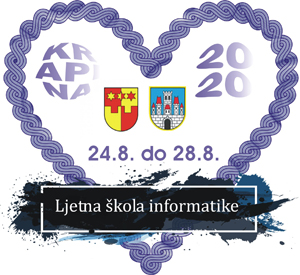 24, 25, 26 kolovoz: 27. i 28. kolovoz:termin/
učionica16c17c5b6b23c8-12Z8 - UnityO3- Blok programiranje za AndroidO1 – PočetniciZ10 – Virtualna i proširena stvarnost (jednodnevna radionica!)O2- izrada igara u Scratchu12-16Z7 – C# uvod i igreZ3 – Alice – Java (animacije i igre)Z8 – Mreže / LinuxO4 – Robotika početniZ6 - Arduinotermin/
učionica16c17c6b6a23c8-14Z2 – Web straniceZ1 - Obrada slikeZ5 – C++ uvod u natjecateljsko programiranje Loomen za nastavnikeZ4- Napredna robotikaRbrPrezimeImeRadionice